CUSTOMER EXPERIENCE STRATEGY OVERVIEW 2019-2022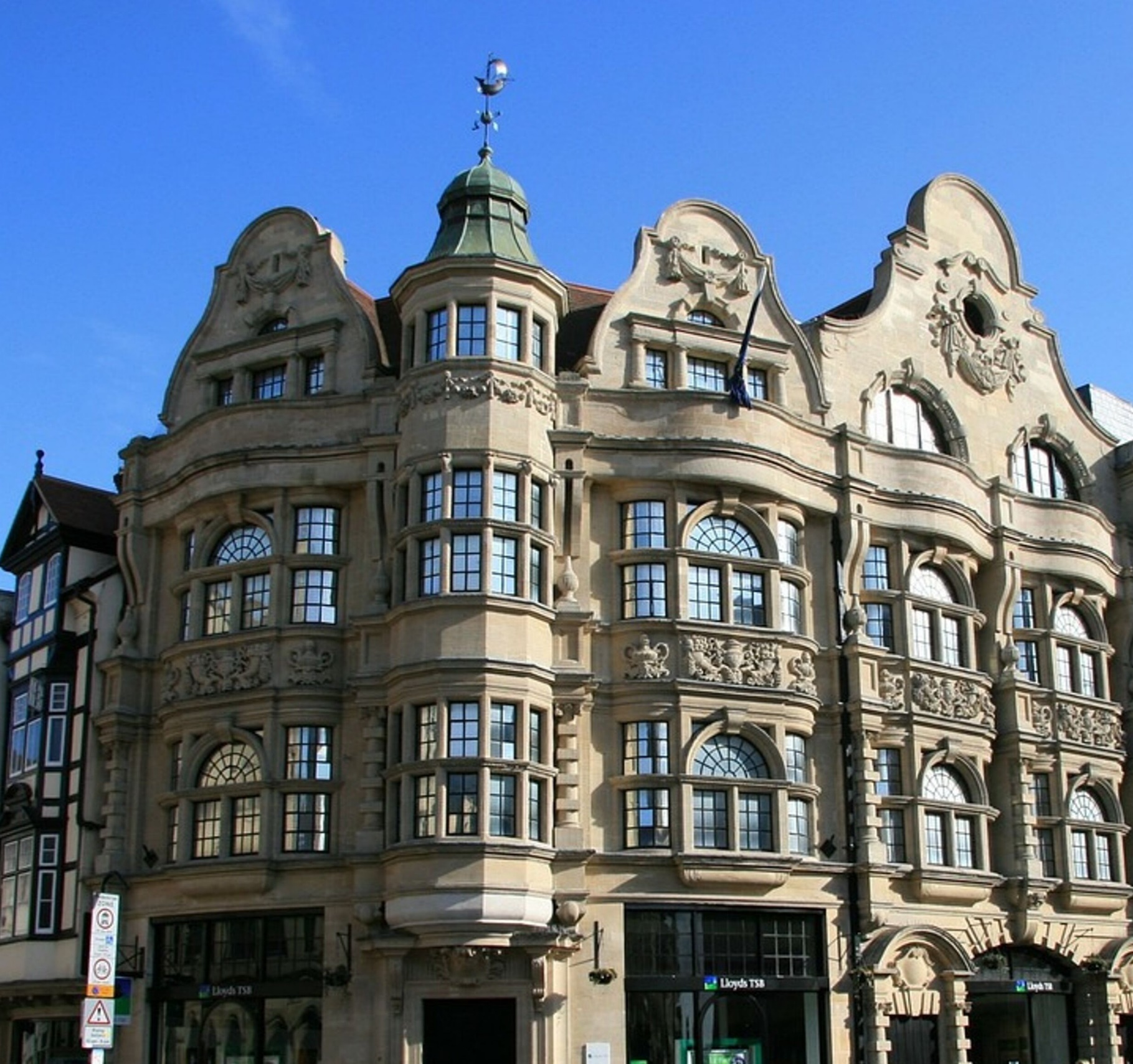 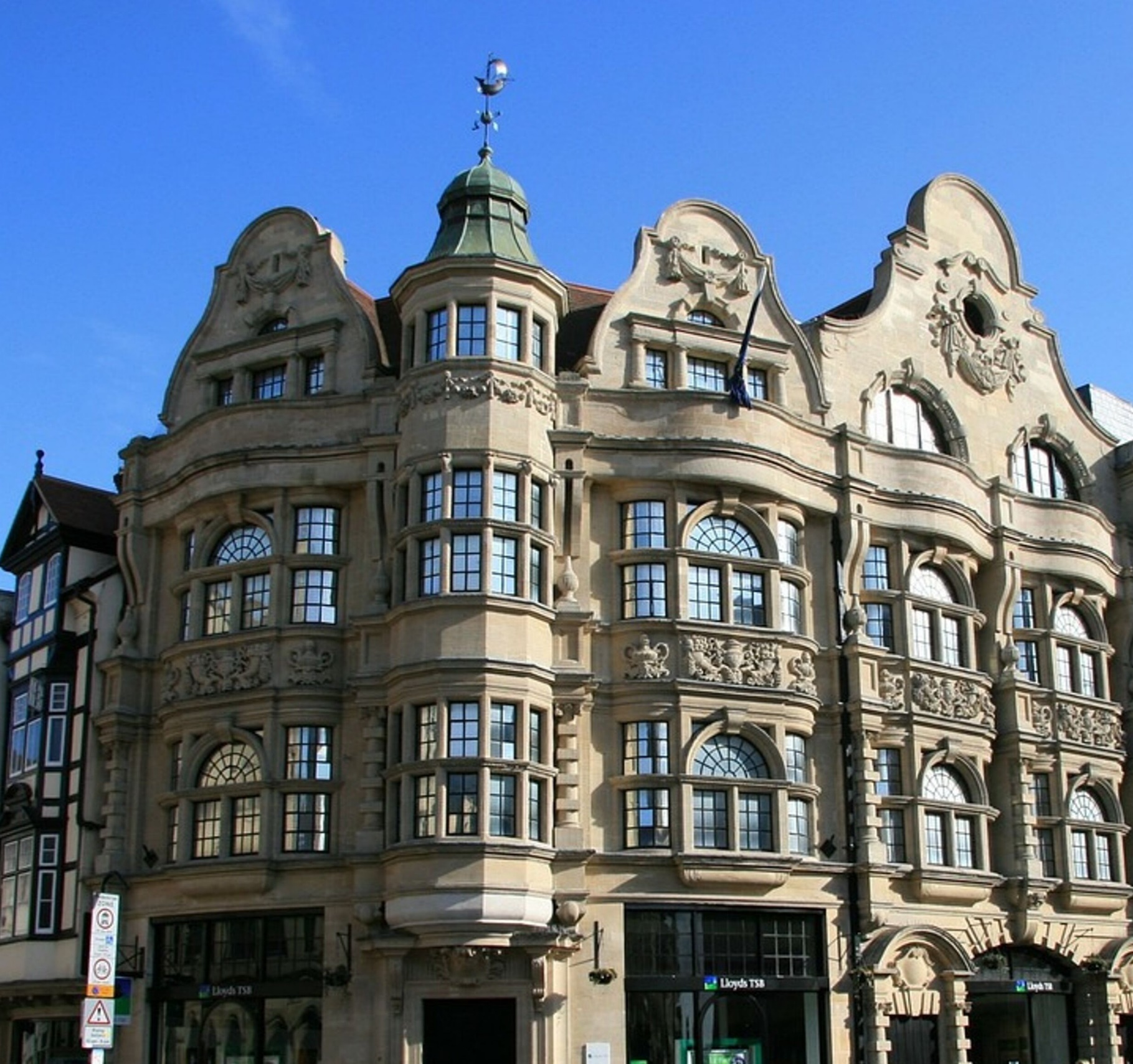 Oxford City Council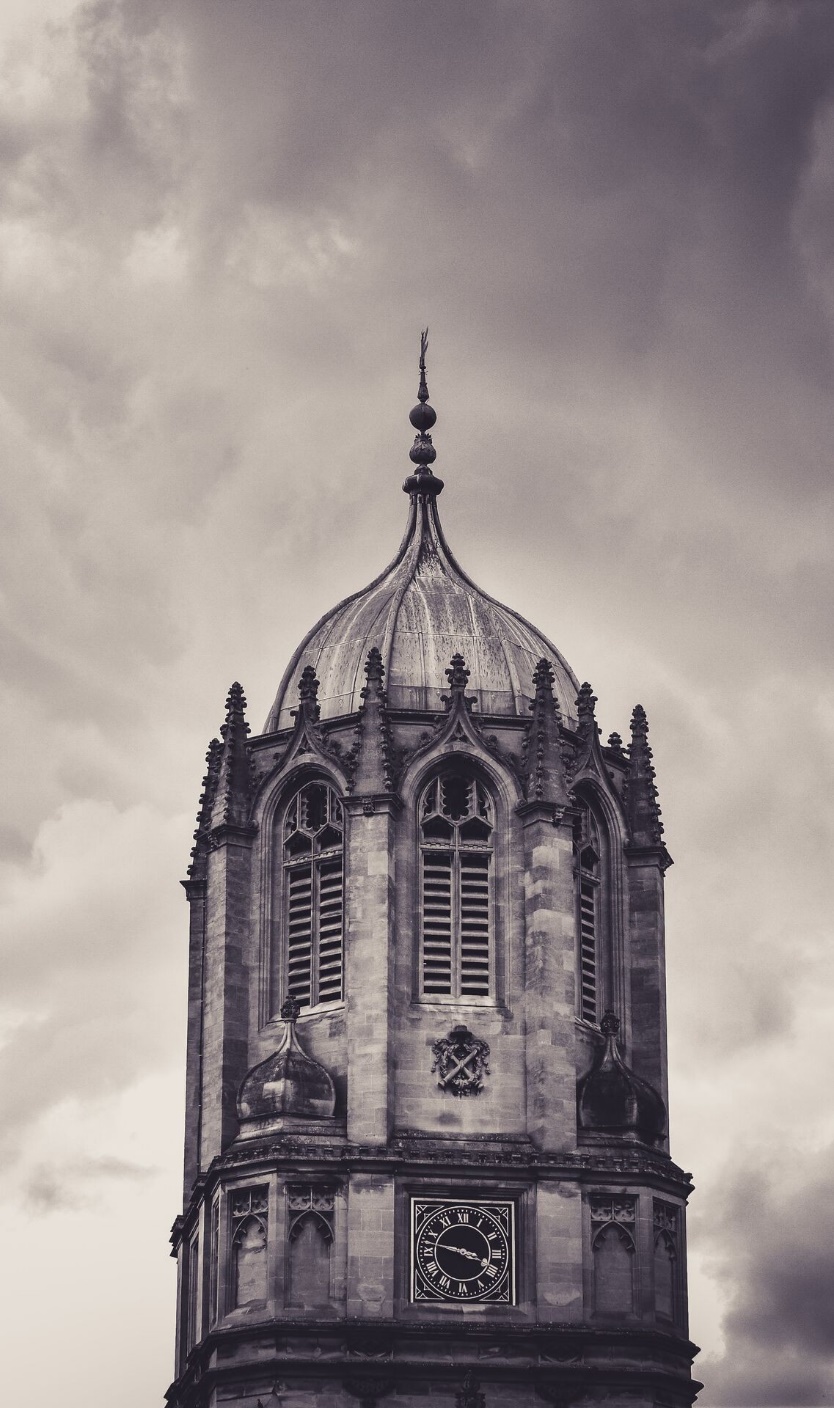 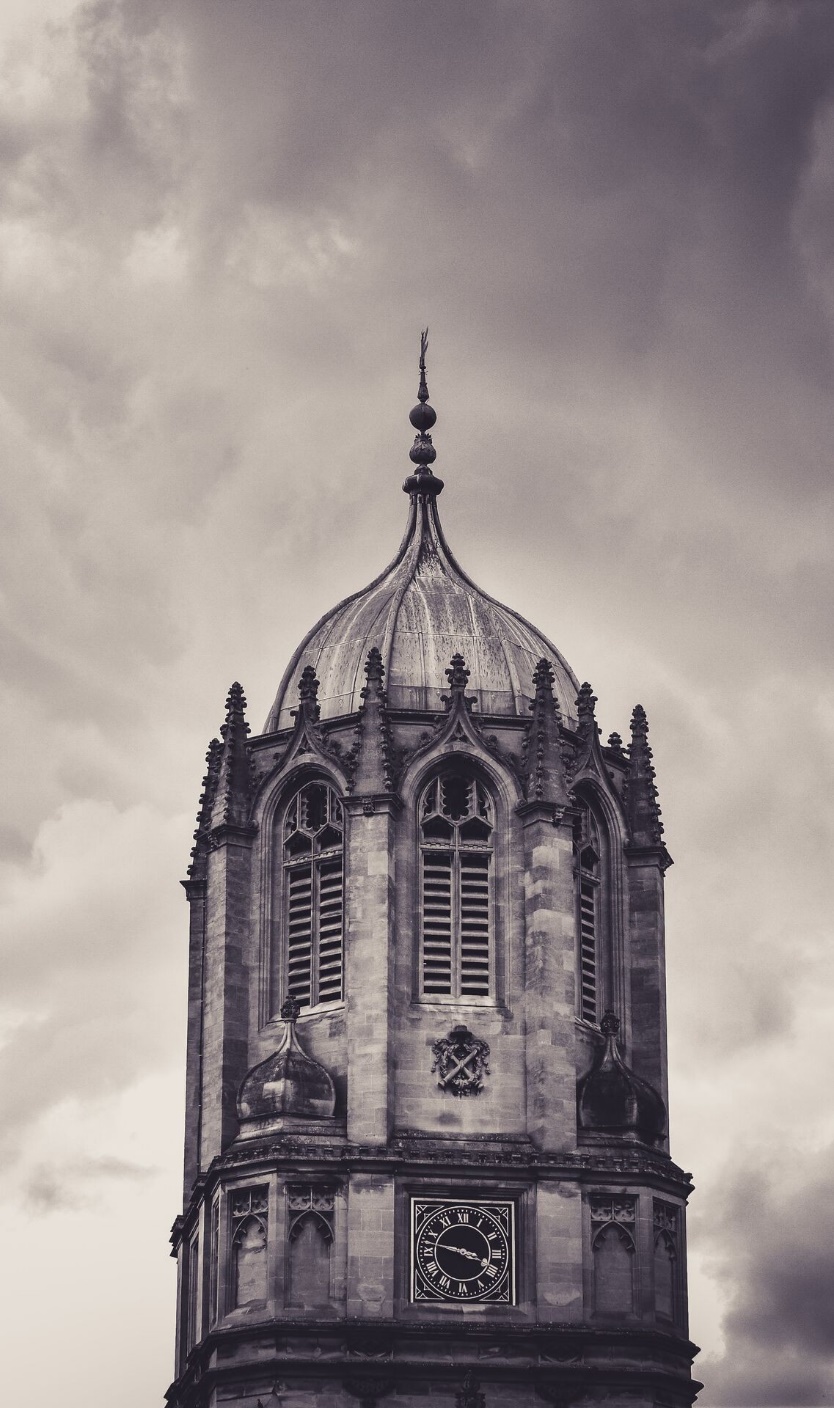 SUMMARYAt Oxford City Council our customer are at the heart of everything we do.In a 24-hours a day, 7 days a week connected world, being responsive to customers is a must in any organisation that provides services.During 2019 Oxford City Council embarked on a series of improvements - enabling it to respond to change, quickly. Our focus is on modernising and enabling the Council to better meet customer needs.The Customer Experience Strategy brings together the Customer, Digital and Technology strategies and is designed to make a difference in the places where it matters the most, putting customers at the heart of everything we do. It will meet the needs of our customers by giving them:Full control about how and when they contact us.Access to targeted services they need created by improved data analytics.Services that are responsive, modern, accessible and inclusive.We will do this by adopting a 'Whole Council’ approach, where every part of our organisation will consider how the work they do touches our customers and how to improve our services holistically.KEY ELEMENTS OF THE CUSTOMER EXPERIENCE STRATEGY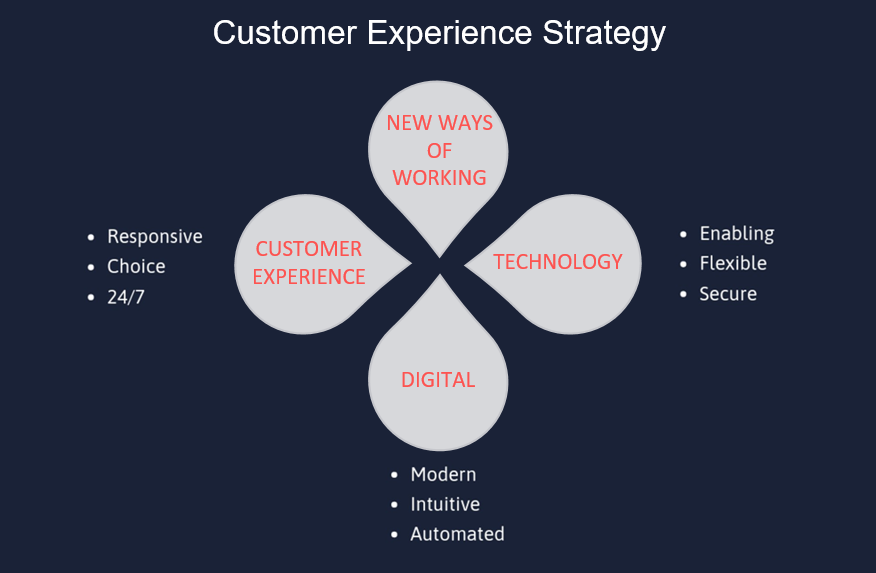 BY DELIVERING THESE KEY ELEMENTS WE WILL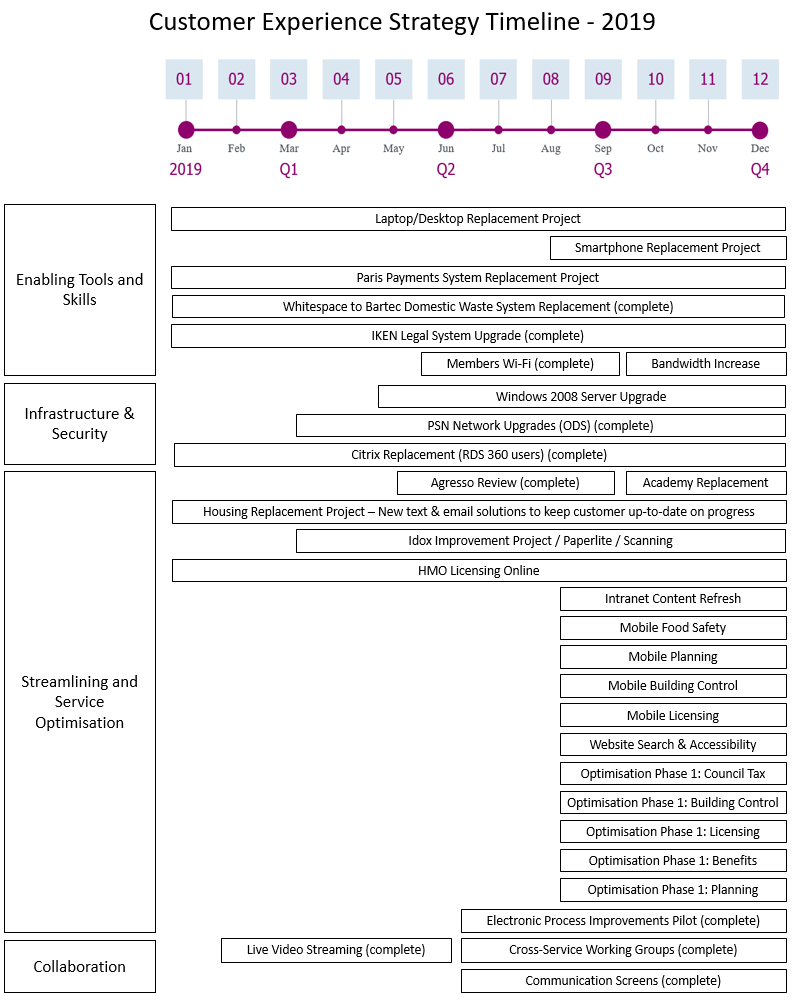 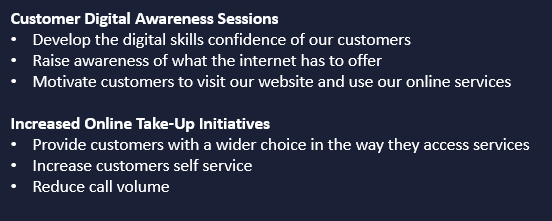 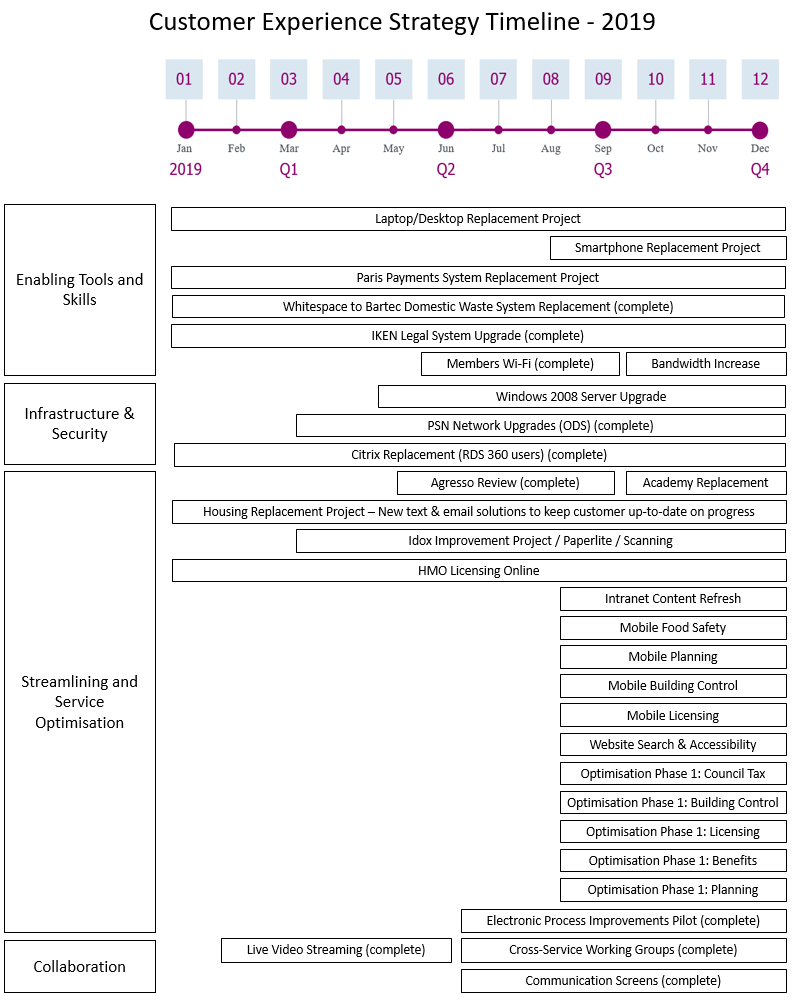 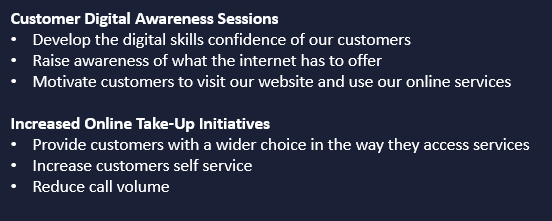 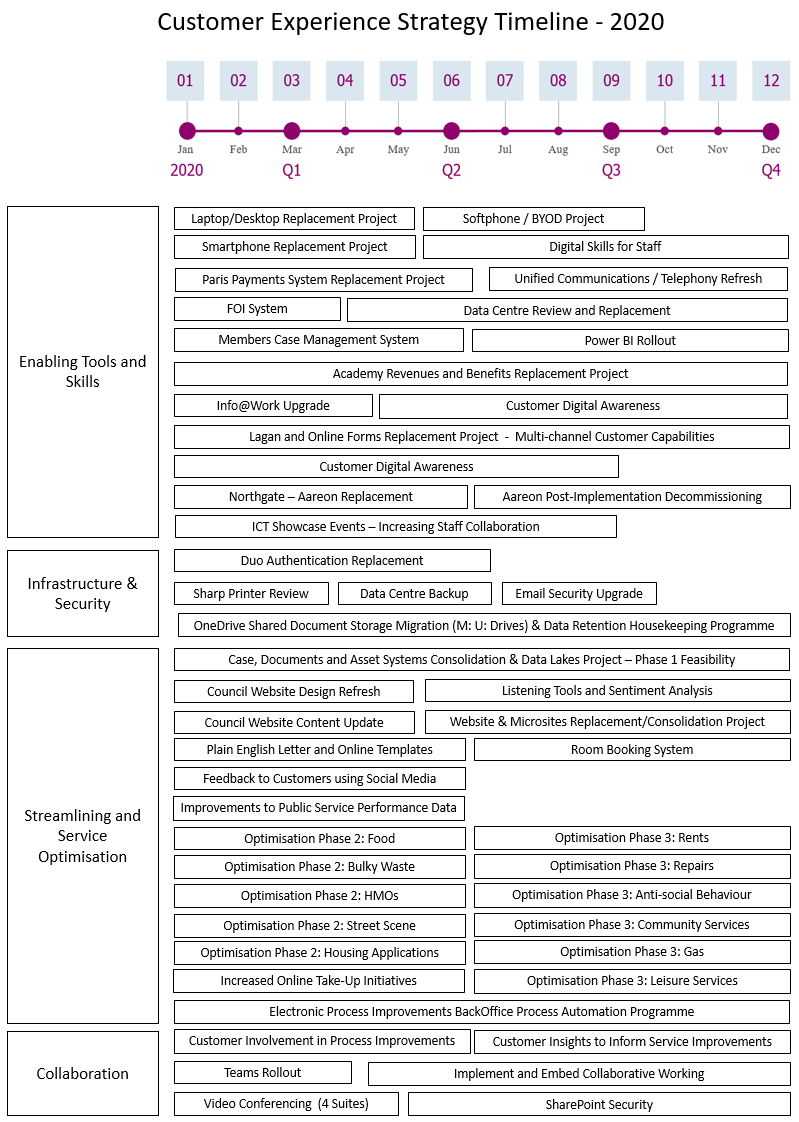 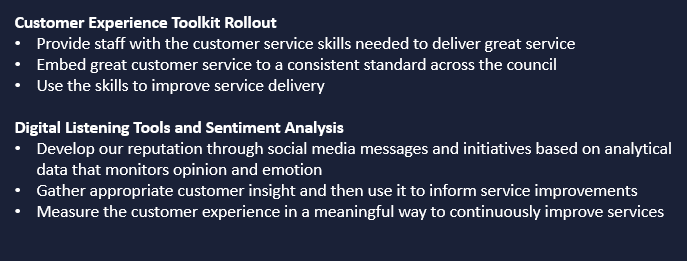 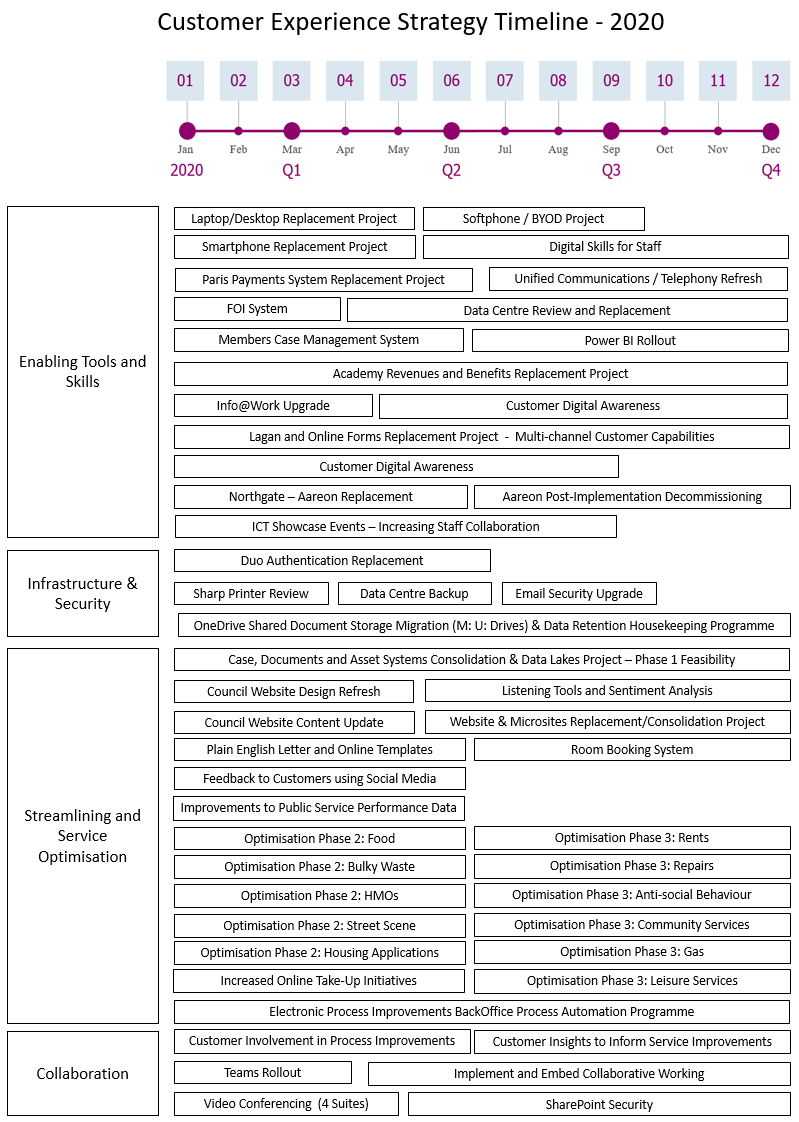 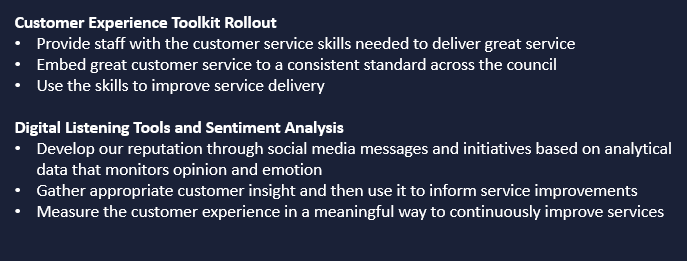 